Ce dossier de candidature constituera un support dans le cadre d’une instruction régionale. Une audition du porteur et l’analyse du projet par un comité ad hoc pourront au besoin être organisés par la Région.Orientations thématiques :Intitulé du projet ou du groupement scientifique labellisé :_______________________________________________________   Nom du label et date d’obtention :_______________________________________________________ Porteur du projet :_______________________________________________________ Laboratoire du Porteur :_______________________________________________________ Etablissement du Porteur :_______________________________________________________ Partenaire(s) :_______________________________________________________ Période d’exécution du projet : du JJ / MM / AAAA au JJ / MM / AAAA, soit X mois de projet. Le projet s’inscrit dans le cadre du CPER 2021-2027 Le projet s’inscrit dans le cadre du CPIER Vallée de Seine 2021-2027 Le projet s’inscrit dans la stratégie de spécialisation intelligente (S3) du Programme Opérationnel régional FEDER-FSE/IEJ Normandie 2021-2027Domaine(s) de spécialisation concerné(s) : Préserver et transformer durablement les ressources agricoles, marines, sylvicoles et les systèmes de production Développer un mix énergétique vers zéro émission carboneTransformer les process pour une industrie performante, durable et digitale Développer de nouvelles solutions de mobilités bas-carbone efficientes et sécurisées Accélérer les synergies et l’innovation au service d’une médecine 5P humaine et animale Faire de la Normandie un territoire résilient par la maîtrise des risques technologiques, naturels, sanitaires et sociauxRESUME VULGARISE ET DIFFUSABLEPRESENTATION DU PROJETRECAPITULATIF FINANCIER DU PROJETRégime TVA : 	 Assujetti 	 Non-assujettiFournir une attestation justifiant le régime de TVAIndiquer les dépenses en HT si l’établissement est assujetti, en TTC s’il est non-assujetti, 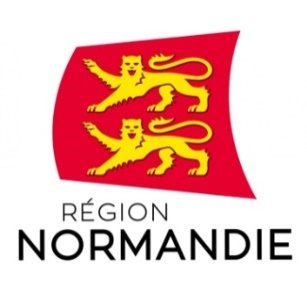 RIN RECHERCHE 2022Dossier de candidature « Label d’excellence »RIN RECHERCHE 2022Dossier de candidature « Label d’excellence »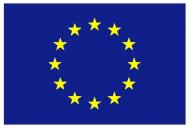 Thème : Recherche et InnovationThème : Recherche et InnovationCofinancé par l’Union européenne avec le fonds européen de développement régional (FEDER)Objectif stratégique Pour une économie normande dynamique, attractive et innovanteCofinancé par l’Union européenne avec le fonds européen de développement régional (FEDER)Mission Accompagner la recherche et l’innovation, levier de développement économiqueCofinancé par l’Union européenne avec le fonds européen de développement régional (FEDER)Territoire Normandie Cofinancé par l’Union européenne avec le fonds européen de développement régional (FEDER)Type d’aide Subvention Définition :Projet de recherche labellisé de très grande qualité scientifique et de taille significative pour la discipline considérée. Ces projets doivent permettre aux laboratoires porteurs d’accroître l’excellence et l’originalité scientifique de leur production, ainsi que le transfert vers les acteurs économiques. Pour être éligibles à cette typologie, les projets de recherche déposés doivent :Soit être détenteur du label SEAL OF EXCELLENCE, Soit avoir obtenu un financement national ou européen pour lequel l’intervention régionale est attendue et prévue dans le plan de financement initial,Soit avoir reçu une expertise favorable dans le cas d’un appel à projet européen ou national d’envergure sans en avoir obtenu le financement (pour projet à périmètre normand), hors AAPG de l’ANR.Procédure de dépôt : Cette typologie est ouverte « au fil de l’eau »Dépôt au fil de l’eau auprès du service ESR de la RégionPièces à fournir :Le présent dossier de demandeLe dossier de candidature ayant permis d’obtenir le labelRDV service ESR Région + Pôle de Formation et de Recherche COMUE (coordinateur) + EtablissementsSelon l’instruction du service ESR, dépôt sur la plateforme régionale (https://monespace-aides.normandie.fr) par les établissements porteurs au fil de l’eau*Les champs de la plateforme sont à renseigner en français, afin de permettre le potentiel conventionnement.Vote en Commission permanente de la Région au fil de l’eau - conventionnementDépenses éligibles : Seul(s) le ou les partenaire(s) normand(s) sera/seront financé(s).Équipements scientifiques : acquisition d’équipements, et, si comptabilisés en tant que dépenses d’investissement : mise à niveau d’équipements scientifiques, aménagements, et l’ensemble des garanties et services négociés dans le cadre de l’acquisition.Dépenses de personnel : frais liés à la rémunération de personnel de recherche qualifié, non permanent, et non stagiaire, en lien direct avec le projet.Pour les projets de 3 ans, il est possible d’intégrer une ou plusieurs allocations doctorales.Frais de prestation de recherche externe : frais d’analyse liés au projet, accès à des plateformes technologiques… Toute notion de facturation interne est exclue du dispositif.Frais d’aide au montage de dossiers européens (hors FEDER) ou PIA : frais de traduction, recrutement de cabinets…Indemnisation de sujets (patients dans le cadre d’expérimentations médicales, personnes interrogées dans le cadre d’une enquête, étude de cohorte…) en lien avec le projet.Consommables : concernent uniquement les consommables de recherche en lien avec le projet. Frais de mission : concernent uniquement les frais de mission des personnels contractuels embauchés pour le projet et financés dans le cadre du RIN recherche (déplacement, hébergement hors région…).Les frais généraux de structure, les frais de gestion, les frais de publications, l’organisation de colloques et les actions de valorisation sont exclus des dépenses éligibles.RIN Réseaux d’intérêts normandsNormandie Biomédicale et ChimieNormandie Humanités et SociétéNormandie Terre et MerNormandie Energies et MatériauxNormandie DigitalePôle CBSBChimie Biologie Santé et Bien-être HCSHumanités Culture et Société CTMContinuum Terre Mer EP2MEnergie Propulsion Matière et Matériaux SNSciences du NumériqueDomaine Chimie Biologie, santé Sécurité sanitaire Sciences végétales Agronomie Histoire Droit Lettres Sociologie Langues Philosophie Psychologie Numérique Sciences de l’information et de la communication, Sciences de l’éducation Secteurs économiques : tourisme, édition, culture, patrimoine Linguistique Anthropologie Sciences de gestion Ecologie des milieux terrestres et marins Gestion des systèmes logistiques Modélisation mathématique et informatique des systèmes complexes Génie civil et environnement, génie portuaire et côtier, énergétique du bâtiment, diagnostic et réhabilitation des architectures du quotidien Gestion soutenable des territoires et ressources, de leur exploitation Gestion des risques naturels et technologiques Développement des infrastructures territoriales, portuaires Sciences de la terre et des planètes Sciences de la mer Physique Physico-chimie Sciences des matériaux Energétique, mécanique des fluides Physique nucléaire Génie électriqueMathématiques Sciences pour l’ingénieur (SPI) Sciences et technologies de l’information et de la communication (STIC)Axe Recherche biomédicale Chimie finie et industrie pharmaceutique Sécurité sanitaire, Bien-être et aliments durables Biologie végétale et Agrosciences SHSInterdisciplinarité nourrie des SHS Humanités numériques Environnement Seine-Manche : Bassin versant, mer et littoral Ecosystèmes territoriaux et logistiques Acteurs et sociétés Systèmes et procédés de la transition industrielle Propulsion Matériaux Matière Sciences des données Sécurité numérique Systèmes, services et objets connectés Modèles et structures discrets Structures et modèles analytiquesRésumé vulgarisé et diffusable du projet en français (4 000 caractères maximum) :Contexte et présentation générale du projet de recherche (1/2 page, pas de référence) :Mots clés liés au projet (5 mots maximum)Programme de recherche et positionnement au regard de l’état de l’art Les projets devront insister sur l’état de l’art, l’expertise du porteur et ses éventuels partenaires, ainsi que sur le caractère innovant de la proposition au sein de la concurrence internationale (inclure la bibliographie).Références bibliographiques en lien avec le programme de recherche.Objectifs recherchés, résultats escomptés et public visé :Principales actions présentées : Caractère innovant :Préciser l’éventuelle articulation (thématiques, stratégiques, matérielles…) du projet avec d’autres projets soutenus au sein du/des laboratoire(s) par d’autres instruments financiers (ANR, LABEX, EU, internationaux…) :Préciser les indicateurs permettant de suivre l’avancée du projet et de mesurer le degré d’atteinte des objectifs :Impacts, diffusion et capitalisation des résultats du projet :Résultats scientifiques, publications, valorisation.Retombées attendues pour l’équipe du porteur et ses partenaires.Calendrier détaillé du projet :DépensesMontant Fonctionnement Montant InvestissementRessourcesMontantEquipements scientifiques (Acquisition)A détaillerSubvention Région demandée en FonctionnementEquipements scientifiques (Mise à niveau)A détaillerSubvention Région demandée en InvestissementFrais de personnelA détaillerAutofinancement (sur les dépenses éligibles au dispositif régional)Doctorant(s) A détaillerAutres financements (sur les dépenses éligibles au dispositif régional)Prestation de rechercheA détaillerAide au montage de dossiersA détaillerConsommablesA détaillerFrais de missionsA détaillerIndemnisation de sujetsA détaillerTOTALTOTAL